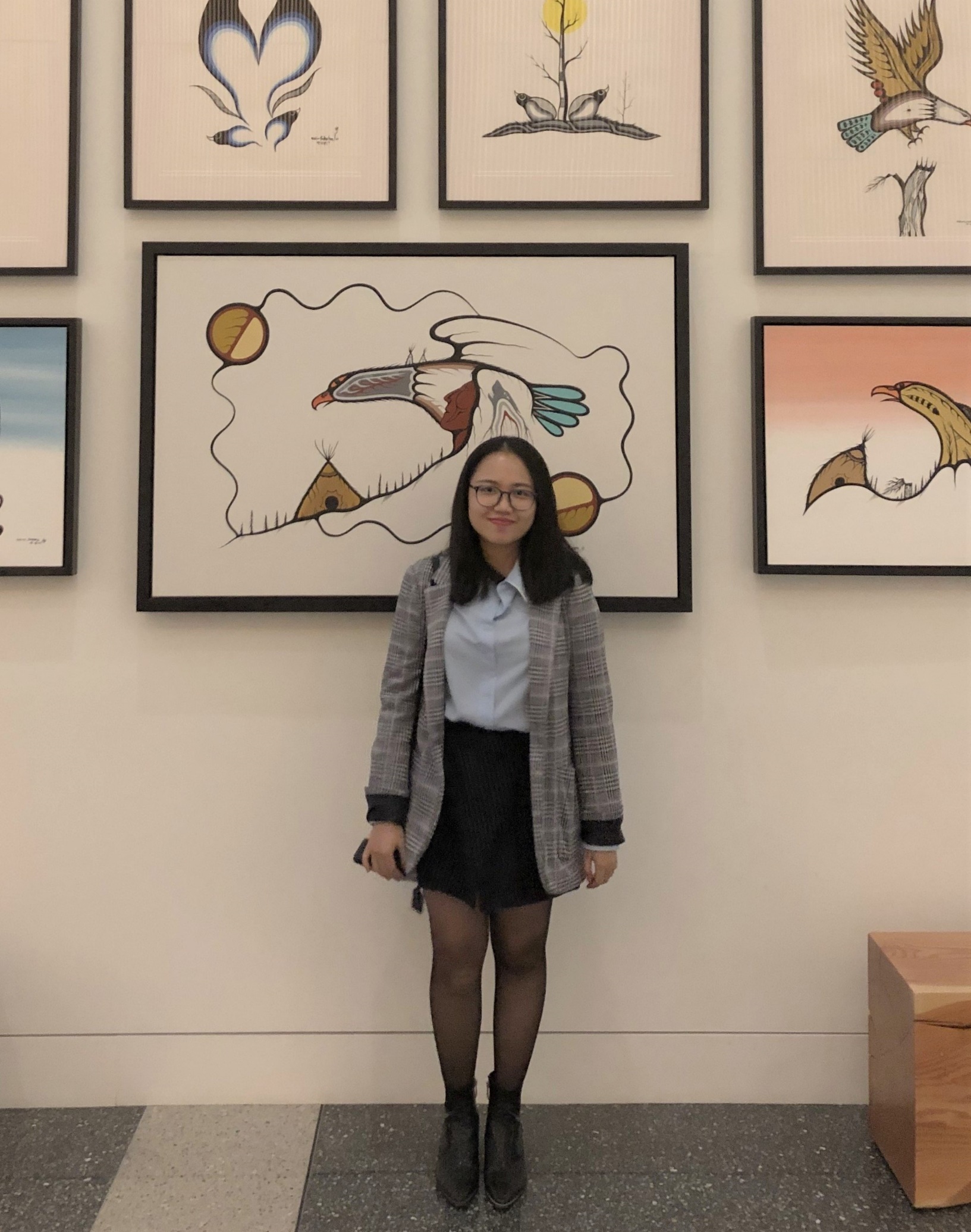 hientranA strongly motivated student currently majoring in Accounting and Finance. Hardworking, reliable, and proactive. Ability to quickly adapt to new environments and work with people from different backgrounds. Enthusiastic about meeting new people and learning new things. Looking to pursue CPA and a career in Finance and Accounting in the future.+84 343 179 814LINKEDIN:https://www.linkedin.com/in/hien-tran-483511190/trtbhien@gmail.com SkillsEnglish and VietnameseMicrosoft Office: Word, Excel and PowerPointcertificatesBloomberg Market Concepts (2020)Google Digital Garage: Fundamentals of Digital Marketing (2021)University of Manitoba                                                        01/2019 - PresentBachelor of Commerce (Honours) ProgramFinance and Accounting majorsGPA: 3.9/4.5Dean’s Honour ListInternational College of Manitoba                                  09/2017 – 12/2018GPA: 4.07/4.5Sub-Institute for Labour and Environment Protection in Central Viet NamAccounting Intern                                                              10/2020 – 01/2021 Keep track with accounts receivable and payableArrange and maintain financial recordsCHU HotelWaitress                                                                               05/2019 – 08/2019Develop communication and problem-solving skills through daily interaction with customersTake orders and serve food in a fast-paced environmentextracurricular activitiesScience Rendezvous                                                                          05/2020Fundraising Team memberLearn procedures on how to approach sponsors by writing professional emails and making callsGain teamwork and interpersonal skills by reasonably allocating tasks among team members and working as a teamFinal ENTR 2020/2030 Live Pitch Competition                                   10/2020FinalistDevelop a business pitch on financial education for young people and present it to the panel of judgesLearn lessons on what needs to be done to have an effective pitch